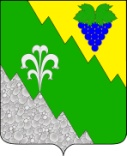 АДМИНИСТРАЦИЯ НИЖНЕБАКАНСКОГО СЕЛЬСКОГОПОСЕЛЕНИЯ КРЫМСКОГО РАЙОНАПОСТАНОВЛЕНИЕот  26.12.2022	№ 201станица НижнебаканскаяО внесении изменений в постановление администрации Нижнебаканского сельского поселения Крымского района от 29 июня 2020 года    № 65 « Об утверждении Порядка принятия администрацией  Нижнебаканского сельского поселения Крымского района решений о признании безнадежной к взысканию задолженности по неналоговым платежам в  бюджет Нижнебаканского сельского поселения Крымского района и ее списании (восстановлении)В  целях актуализации нормативных правовых актов Нижнебаканского сельского поселения Крымского района,  в соответствии со статьей 47.2 Бюджетного кодекса Российской Федерации, постановлением Правительства Российской Федерации от 6 мая 2016 года № 393 «Об общих требованиях к порядку принятия решений о признании безнадежной к взысканию задолженности по платежам в бюджеты бюджетной системы Российской Федерации», уставом Нижнебаканского сельского поселения Крымского района, п о с т а н о в л я ю:1. Внести в постановление администрации Нижнебаканского сельского поселения Крымского района от 29 июня 2020 года № 65 «Об утверждении порядка принятия администрацией Нижнебаканского сельского поселения Крымского района решений о признании безнадежной к взысканию задолженности по неналоговым платежам в бюджет Нижнебаканского сельского поселения Крымского района  и ее списании (восстановлении)» следующие изменения:1)  пункт 2.15 раздела 2	«Случаи признания безнадежной к взысканию задолженности по неналоговым платежам в бюджет Нижнебаканского сельского поселения Крымского района» читать в следующей редакции:«2.1.5 применения актов об амнистии или о помиловании в отношении осужденных к наказанию в виде штрафа или принятия судом решения, в соответствии с которым администратор доходов бюджета утрачивает возможность взыскания задолженности по платежам в бюджет»; 2)  Раздел 3	«Перечень документов, подтверждающих наличие оснований для принятия решений о признании безнадежной к взысканию задолженности по неналоговым платежам в бюджет Нижнебаканского сельского поселения Крымского района»   изложить в следующей редакции:«Раздел 3. Перечень документов, подтверждающих наличие оснований для принятия решений о признании безнадежной к взысканию задолженности по неналоговым платежам в бюджет Нижнебаканского сельского поселения Крымского районаа) выписка из отчетности администратора доходов бюджета об учитываемых суммах задолженности по уплате платежей в бюджеты бюджетной системы Российской Федерации;б) справка администраторов доходов бюджета о принятых мерах п обеспечению взыскания задолженности по платежам в бюджеты бюджетной системы Российской Федерации; в)документы, подтверждающие случаи признания безнадежной к взысканию задолженности по платежам в бюджеты бюджетной системы Российской Федерации, в том числе:-документ, свидетельствующий о смерти физического лица - плательщика платежей в бюджет или подтверждающий факт объявления его умершим;-судебный акт о завершении конкурсного производства или завершении реализации имущества гражданина - плательщика платежей в бюджет, являвшегося индивидуальным предпринимателем, а также документ, содержащий сведения из Единого государственного реестра индивидуальных предпринимателей о прекращении физическим лицом - плательщиком платежей в бюджет деятельности в качестве индивидуального предпринимателя в связи с принятием судебного акта о признании его несостоятельным (банкротом);-судебный акт о завершении конкурсного производства или завершении реализации имущества гражданина - плательщика платежей в бюджет;документ, содержащий сведения из Единого государственного реестра юридических лиц о прекращении деятельности в связи с ликвидацией организации - плательщика платежей в бюджет;-документ, содержащий сведения из Единого государственного реестра юридических лиц об исключении юридического лица - плательщика платежей в бюджет из указанного реестра по решению регистрирующего органа;-акт об амнистии или о помиловании в отношении осужденных к наказанию в виде штрафа или судебный акт, в соответствии с которым администратор доходов бюджета утрачивает возможность взыскания задолженности по платежам в бюджет;-постановление судебного пристава-исполнителя об окончании исполнительного производства в связи с возвращением взыскателю исполнительного документа по основанию, предусмотренному пунктом 3 или 4  части 1 статьи 46 Федерального закона "Об исполнительном производстве";-судебный акт о возвращении заявления о признании должника несостоятельным (банкротом) или прекращении производства по делу о банкротстве в связи с отсутствием средств, достаточных для возмещения судебных расходов на проведение процедур, применяемых в деле о банкротстве;-постановление о прекращении исполнения постановления о назначении административного наказания.".2. Ведущему специалисту  администрации Нижнебаканского  сельского поселения Крымского района Ахрютиной Н.Г. обнародовать настоящее постановление путем размещения на информационных стендах, расположенных на территории Нижнебаканского  сельского поселения Крымского района и разместить на официальном сайте администрации Нижнебаканского  сельского поселения Крымского района в сети Интернет.3. Контроль за выполнением настоящего постановления возложить на  заместителя администрации Нижнебаканского сельского поселения Крымского района В.В.Тихонова.4. Постановление вступает после  официального обнародования.Исполняющий обязанности главы Нижнебаканского сельского поселения Крымского района 					           В.В.Тихонов  